Scale Drawings – RECAPWhen working with scale drawings, use the ____________________ to set up a ________________, making sure to put the part (model or actual) you are solving for in the _________________.Why do we put the other units on a diagonal?_________________________________________Example Problems:1.  The scale of a town map is ¼ in = 2 miles.  If the fire station and town hall appear 3 inches apart on the map, how far apart are they really?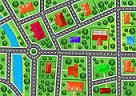 2.  To investigate the parts of a microchip, a scientist drew a diagram using the scale ½ mm = 5 cm.  If the length of the microchip is really 3 ¼ mm, how long does it appear on the diagram?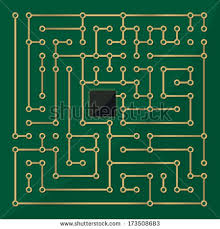 3.  A map of North Carolina was drawn using a scale of ¼ in = 20 miles.  If Raleigh and Burlington are 50 miles apart, how far apart do they appear on the map? 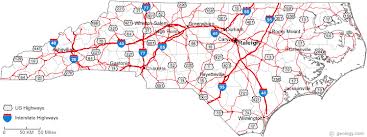 1.2.3.4.5.6.7.8.9.10.11.12.13.1415.16.